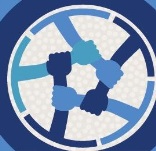 ATA DA REUNIÃO ORDINÁRIA DO COMTER – DIA 17/05/2021Aos dezessete dias do mês de maio de 2021, com inicio às 14h10, iniciamos,  de forma online (pelo google meet), a reunião ordinária do Conselho Municipal do Trabalho, Emprego e Renda – COMTER.Estiveram presentes: Jorge Alexandre Afeich Filho, Rodrigo César de Oliveira, Angela Aparecida Ribeiro Xavier e Juliana Vieira Pinto (representantes da SEDETTUR), Valdir Martins (CIEE Sorocaba), Aline de Souza Pezzutto (representando a APRH), Elaine Cristina Santos (Conselho Municipal da Pessoa com Deficiência e Mobilidade Reduzida), Rosana Rodrigues (CIESP Sorocaba), Elisângela Bérgamo (Sindicato dos Trabalhadores em Transporte Rodoviário de Sorocaba e Região – SINTRANS), Bruno Santana E Fábio Silva (Pat Sorocaba), Marcelo Duarte (Sindicato das Empresas de Transporte de Passageiros por Fretamento e para Turismo de Sorocaba e Região – SETFRET), Vanilza Marqui (Ong RH em Ação), Vivian Machado (Secretaria de Cidadania – SECID), Valério Gisoldi (Sindicato do Comércio Varejista de Sorocaba e Região), Ilianete Gomes (GRH – Grupo de Recursos Humanos de Sorocaba) e Maria Elidia Athayde (Sesi Sorocaba).Justificaram ausência na reunião: Luiz Antonio Fonseca (Sindicato dos Hotéis, Restaurantes, Bares e Similares de Sorocaba), João Batista Navarrete (Sindicato dos Empregados no Comércio de Sorocaba – SINCOMERCIÁRIOS) e Jucilene Fernanda Almeida (SENAI Sorocaba).Esta foi uma reunião ordinária, convocada por email, whatssap e também já prevista no calendário anual de reuniões do COMTER. Teve apenas a alteração  do dia 12 para o dia 17/05, mas mesmo assim foi comunicada com antecedência aos Conselheiros e Grupo de Apoio.Como pauta proposta:  assuntos referentes ao CAGED,  Posse do Conselho  e Fumter.O Presidente do Conselho deu inicio a reunião, dando boas vindas aos presentes e também falando, de maneira geral, sobre os principais assuntos da pauta.A seguir, foi feita a leitura da ata da reunião do dia 24/03/2021 pela secretária do Conselho,  Sra.Angela Ap.Ribeiro Xavier.  A mesma, após lida, foi aprovada pelos presentes, sem alteração.Seguindo a reunião, o Sr.Rodrigo Cesar Oliveira, iniciou os assuntos da pauta, falando um pouco sobre os dados do último CAGED, relativo ao ano 2019, visto que em 2020, por conta da pandemia, não tem registro no Ministério do Trabalho. Foram colocados dados sobre Comércio, Indústria, Serviços e Construção Civil, relativos à admissão e desligamento de trabalhadores.O Sr.Rodrigo também colocou uma grande necessidade na qualificação profissional na área de serviços, considerando o atual quadro econômico pelo qual estamos passando. Seguindo na pauta, o Sr.Bruno (do Pat Sorocaba), falou sobre a melhora nos resultados de empregabilidade.O Sr.Rodrigo comentou, considerando as estatísticas atuais, os cursos na UNITEN deverão ser retomados a partir de julho/2021, seguindo todos os protocolos de segurança exigidos, para segurança dos funcionários, professores e alunos da UNITEN.Dando sequência na pauta, a Sra.Elaine (do Conselho Municipal das Pessoas com Deficiência e Mobilidade Reduzida) falou sobre a contratação de pessoas com deficiência pelo PAT pelo Pat Sorocaba. O Sr.Bruno Santana (do Pat Sorocaba) ficou de passar maiores detalhes para a mesma a cerca do assunto.Seguindo a pauta, o Sr.Rodrigo falou sobre a Posse dos COMTER, que está no aguardo da confirmação da agenda com o Sr.Prefeito. Que tão logo isso ocorra, os conselheiros e interessados serão informados.Também o Conselho foi informado sobre a municipalização do PAT. O processo foi para Brasilia  e agora retornou para Sorocaba. Está na SAJ para aprovação e logo após retorna para a SEDETTUR para conclusão.O Sr.Rodrigo comentou a respeito do Núcleo de Capacitação e a parceria em andamento com o SENAC / SENAI / SEBRAE.Seguindo a pauta, com relação ao FUMTER, o Sr.Rodrigo comentou sobre o Fundo a Fundo. Se faz necessário elaborar um plano de ação para o recebimento de verbas pelo FUMTER. O Sr.Rodrigo se comprometeu a enviar no grupo, maiores orientações e as leis pertinentes,  para que sejam elaborados esses planos de ações.O Sr.Jorge abriu espaço aos presentes, para perguntas e questionamentos.O Sr.Bruno (do Pat Sorocaba) falou sobre o evento Mães Empreendedoras –  que irá acontecer de forma híbrida no dia 27/05/2021, no  Centro de Referência em Educação.  O objetivo da reunião será abrir um espaço para a troca de experiências, estimulando o público para a ação empreendedora. Uma parceria entre Prefeitura de Sorocaba, SEBRAE e ACSO.A Sra.Ilianete sugere que eventos como este sejam avisados com antecedência no COMTER, para que todos possam saber e dessa forma também, fazer uma maior divulgação.A Sra.Elaine (do Conselho de Pessoas com Mobilidade Reduzida) sugeriu no Conselho, para que sejam criados futuramente cursos voltados para as mães dos portadores de deficiência e que recebem o auxilio do BPC (Beneficio de Prestação Continuada) e também, se possível, vagas de empregos para esse público alvo. Também sugeriu que as vagas do PAT tenham maior acessibilidade, inclusive na questão de libras.O Sr.Rodrigo colocou aos presentes, que o evento Expo Trabalho, que antes era realizado pela extinta Comissão Municipal de Emprego e SEDETTUR, será retomado em breve, possivelmente com um formato renovado e de acordo com o novo cenário de pandemia. Futuramente será retomado esse assunto.Ainda dentro desse assunto de Feira, o Bruno (do Pat Sorocaba), informou aos presentes que a SEDETTUR irá realizar em Julho uma Feira de Empregabilidade, e solicita o apoio do COMTER. Será agendado em breve uma reunião extraordinária para acertar detalhes desse evento.A Sra. Vivian da SECID sugere que o PAT traga para a próxima reunião maiores detalhes dessa Feira.A Sra.Ilianete também sugere mudar os moldes na hora de se montar uma Feira, que ela seja mais de acordo com novos projetos e focos diferenciados.O Sr.Bruno concorda que há a necessidade de ser algo mais dinâmico para que a Feira alcance maior êxito.O Sr.Rodrigo disse achar desnecessário a realizar de 02 Feiras semelhantes. Sugeriu que a Expo Trabalho, que é uma Feira do Conselho, que ela seja retomada num novo formato.A Sra.Elaine sugere ainda que a Feira aconteça durante uma semana por exemplo, ao invés de ser num único dia. Tipo uma semana de trabalhos (palestras, workshops, etc).Seguindo a reunião, a Sra.Vanilza, representando a Sra.Glenda da ONG RH em Ação, colocou a sua ONG à disposição do Conselho. Também falou sobre um projeto que a ONG está desenvolvendo: Mentoria Trans (voltado para o público transgênico), que está com inscrições abertas.Dentro desse cenário dos transgênicos, a Sra.Vivian, representante da SECID e também representante do Conselho LGBT, disse que em parceria com o CRAS está disponibilizando público alvo LGBT para a ONG RH em Ação.A Sra.Vanilza também questionou a cerca de cursos na área de Tecnologia de Informação para jovens, se a UNITEN tem algum curso específico na área.O Sr.Rodrigo respondendo ao questionamento disse que irá buscar parcerias com SENAI e Instituto Federal para esses cursos mais específicos.A Sra.Juliana Vieira Pinto disse que a demanda nessa área de Tecnologia de Informação no Espaço Empreendedor é bem grande também.A Sra.Juliana ainda colocou-se à disposição para dar suporte jurídico ao Conselho LGBT se necessário.A Sra.Ilianete informou aos presentes, que dia 17/05 é o Dia Internacional contra a Homofobia.Sem mais nada a tratar,  o Sr.Jorge encerrou a reunião às 15h00, agradecendo a participação de todos.Eu Angela Aparecida Ribeiro Xavier, lavrei e assinei a presente ata. Sorocaba, 17 de maio de 2021